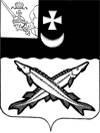 ПРЕДСТАВИТЕЛЬНОЕ СОБРАНИЕБЕЛОЗЕРСКОГО МУНИЦИПАЛЬНОГО ОКРУГАВОЛОГОДСКОЙ ОБЛАСТИРЕШЕНИЕОт 17.11.2022№74О  прекращении   полномочий  главысельского поселения    АртюшинскоеБелозерского муниципального районаВ соответствии с частью 3 статьи 40 Федерального закона от 06.10.2003№131-ФЗ «Об общих принципах организации местного самоуправления в Российской Федерации», решением Представительного Собрания округа от 17.11 2022 №57 «Об  избрании  главы Белозерского муниципального округа Вологодской области»        Представительное Собрание Белозерского муниципального округа        РЕШИЛО:         1. Прекратить  полномочия главы сельского поселения Артюшинское – Гусевой Людмилы Николаевны   17.11.2022  в связи с вступлением в должность вновь избранного главы Белозерского муниципального округа Вологодской области.          2.   Возложить с 18.11.2022 временно исполнение полномочий  по руководству администрацией сельского поселения Артюшинское  на заместителя Главы  поселения  - Еремичеву Альбину Леонидовну  на срок по 30.12.2023.         3. Настоящее решение  вступает в силу с момента его подписания, подлежит официальному опубликованию в газете «Белозерье» и размещению на официальном сайте Белозерского муниципального округа в информационно-телекоммуникационной сети «Интернет».ПредседательПредставительного Собрания округа:                                 И.А.Голубева Глава округа:                                                                         Д.А.Соловьев